Консультация для родителей "Чем занять ребёнка дома?"
подготовила Кострова В.В.Трудно встретить человека, который бы в детстве не был знаком с моделями, сделанными из бумаги - самолетики, кораблики, хлопушки, шапочки из квадрата бумаги. Но, пожалуй, не все знают, что это - японское искусство сложенной бумаги и называется оригами.     Кому не знаком маленький японский журавлик, сложенный из квадрата бумаги? А прилетел этот журавлик из седой старины 6-го века н.э., издревле почитался японцами как символ надежды, долгой жизни и счастья. В древней Японии искусство складывания передавалось от родителей к детям, "от сердца к сердцу", из рук в руки, рождая великих мастеров.     Благодаря своей универсальности искусство оригами способно легко переходить от простой детской забавы к сложной художественной форме и наоборот, поэтому оригами сегодня используется и в качестве развлечения, и является важным фактором в образовании. Для чего нам нужно оригами? Давайте поговорим об этом, дорогие родители.    Овладевая техникой оригами, ребенок учится общаться с бумагой, развивается мелкая моторика пальцев. Психологи считают, что это очень важно для нормального формирования речи ребенка. Специалисты рекомендуют малышам, которые только учатся говорить,а также дошкольникам как можно чаще выполнять задания, связанные с работой пальцами - мастерить, шить, играть на музыкальных инструментах. Оригами дает для этого огромный простор - мелких движений не только много, а они еще и разнообразны. Очень важно и то, что в процессе оригами работают обе руки. Поэтому оригами гармонизирует работу обоих полушарий мозга, что способствует развитию творческих задатков у ребенка.      Оригами знакомит детей с основными геометрическими понятиями (угол, сторона, квадрат, треугольник  и т.д.), способствует развитию конструктивного мышления, художественного вкуса, творческого воображения. Оригами активизирует все мыслительные процессы, самостоятельность, способствует концентрации внимания.     Оригами легко соединить с игрой: сложив из бумаги поделки, ребенок может пересказывать с их помощью знакомые сказки, придумывать свои истории и обыгрывать их, что немаловажно для развития речи ребенка.     Достоинство оригами еще и в том, что этим увлекательным делом можно заняться с детьми где угодно: дома, на даче, в поезде и т.д. Для этого не нужно специальных приспособлений, инструментов - достаточно иметь обычный лист бумаги.      С какого возраста можно начинать заниматься оригами? Опыт показывает, что некоторые задания прекрасно могут быть выполнены детьми уже в 3-4 года.      Вы и сами можете сделать с детьми простые поделки. Дети с удовольствием будут использовать их в своих играх. А что-то можно и преподнести в подарок  близким. Оригами - это приятное времяпрепровождение для всей семьи. Простые схемы фигурок оригами вы можете найти в книгах:     - Т.Б. Сержантова. 366 моделей оригами. - М.: Айрис-Пресс, 2007.     - Т.Б. Сержантова. Оригами. Лучшие модели - М.: Айрис-Пресс, 2008     - С. Афонькин, Е. Афонькина. Оригами. Бумажный зоопарк. - М.: Литера, 2005.     - С. Афонькин, Е. Афонькина. Оригами. Волшебный квадрат. - М.: Литера, 2005.     - Е. Черенкова. Оригами для малышей. 200 простейших моделей. - М.:Рипол Классик, 2009.     - В. Выгонов, И. Захарова. Оригами для малышей. - М.: Изд. дом МСП, 2007.      - С.В.Соколова. Оригами для дошкольников. - С-П.:Детство-Пресс, 2010.Удачи Вам, дорогие родители!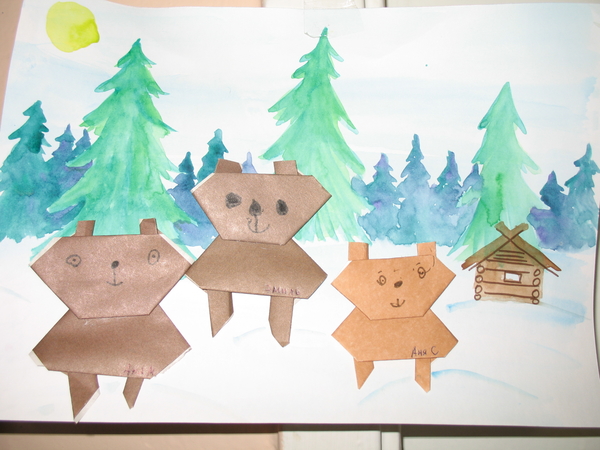 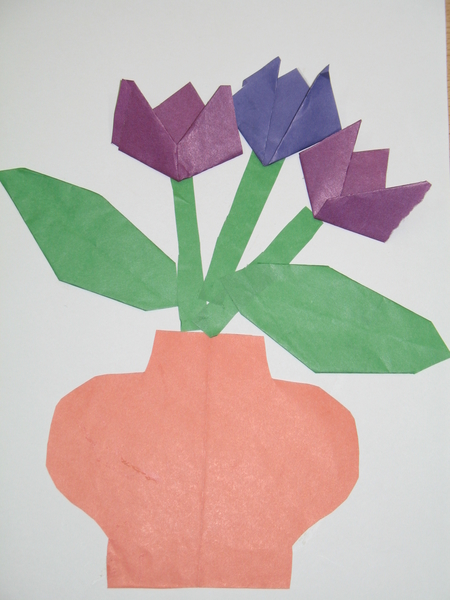 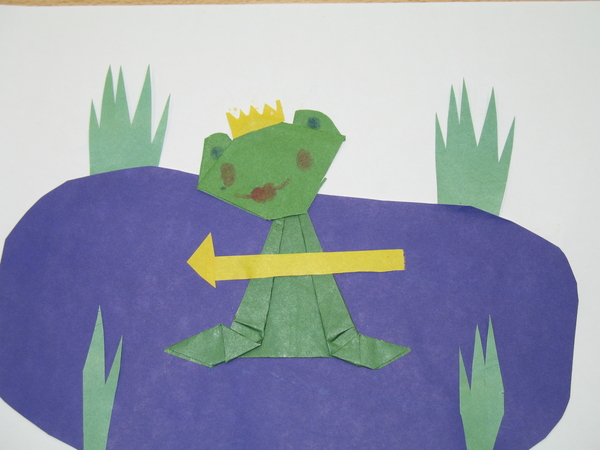 